Leerperiode 2  SLB 									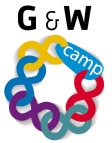 Mijn gedrag en dat van anderen 
Je gedrag bepaalt hoe jij overkomt op anderen en bepaalt hoe anderen over je denken en hoe ze op jou reageren. Jouw gedrag kan verschillend zijn. Je gedraagt je misschien anders bij je ouders dan bij je vrienden of straks bij een stage. Je kunt anderen vragen hoe ze over jouw gedrag denken maar je kunt ook middels het doen van opdrachten elkaars gedrag leren kennen. 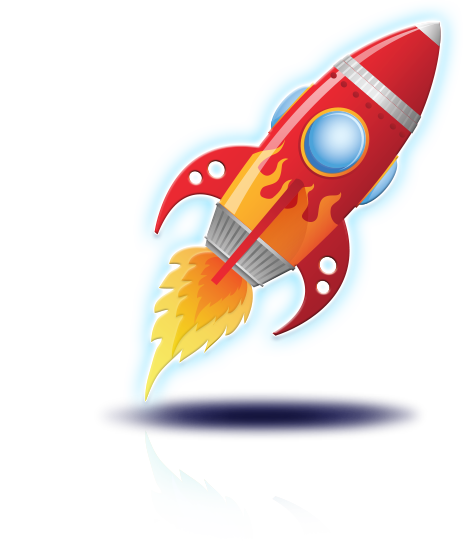 Titel opdracht:Gedrag Opdracht nr. 2-1BBehorend bij:Studievaardigheid      Studievaardigheid      Bewaren in:Portfolio ontwikkelingsgericht Portfolio ontwikkelingsgericht Planning:Week 1 leerperiode 2Week 1 leerperiode 2De Casus: het NASA spel Je bent lid van de bemanning van een ruimtevaartuig dat een reis maakt van de aarde naar de maan. Tijdens de landing raakt je schip erg beschadigd. Veel materiaal aan boord is verwoest. Gelukkig is op 250 kilometer nog een ander station dat jullie kan helpen. Het is zaak om de belangrijkste 15 voorwerpen te kiezen voor de barre reis naar het andere station in een gloeiend heet maanlandschap. Individueel:
* rangschik in kolom 1 de voorwerpen in volgorde van nuttigheid voor de reis naar de andere kant van de maan. Zet cijfer 1 bij het belangrijkste voorwerp, een 2 bij het daarop volgende voorwerp enz. Het cijfer 15 geef je aan het minst belangrijke voorwerp. Neem hiervoor 10 minuten de tijd.Groep:
* deel de grote groep in 2 groepen. Iedereen heeft zijn of haar individuele oplossing voor zich. Probeer het met elkaar eens te worden over hoe belangrijk de 15 voorwerpen zijn. Je gaat als groep een waardering geven van 1 tot 15. Zet de groepscijfers in kolom 2. Je krijgt hiervoor 30 minuten. Het is bijna niet mogelijk dat iedereen het volledig eens is met de ranglijst, probeer als groep beslissingen te nemen waarin iedereen zich in elk geval gedeeltelijk kan vinden. De volgende tips kunnen helpen bij het maken van een beslissing:   - kies een discussieleider waarin de hele groep vertrouwen heeft.   - neem geen besluiten door te stemmen, gemiddelden te nemen of compromissen te sluiten.   - luister naar elkaars mening.Na het gesprek:* hoe is het gesprek verlopen? 
* is iemand uit jullie groep ontevreden?
* wie nam de leiding? Wie was meer op de achtergrond?* wie pakt graag een taak op zich?* wie vroeg aan anderen hoe zij erover dachten?* hoe heb jij je gedragen? Ben je hier tevreden over?* hoe reageren anderen op jou? Voorwerpen:Oplossing individueelOplossing groepVergelijking1 doosje lucifers1 blik geconcentreerd voedsel 20 meter nylon touw30 m² parachutezijde1 draagbaar kooktoestel2 geweren1 doos melkpoeder2 zuurstoftanks van elk 500 liter1 sterrenkaartEen zichzelf opblazend reddingsvlotEen magnetisch kompas20 liter water1 doos vuurpijlen1 ehbo koffer met injectienaalden 1 FM ontvanger- en zender